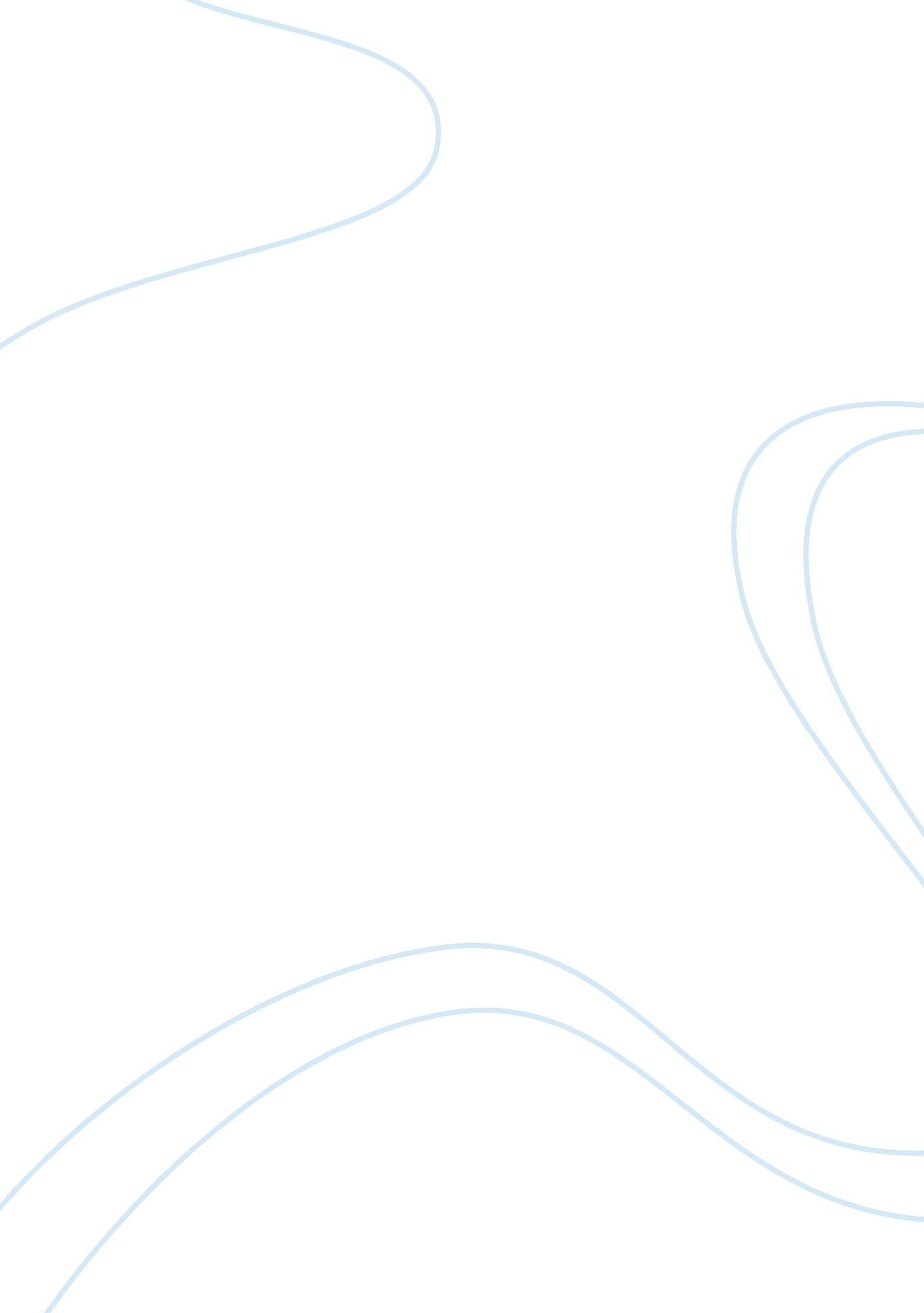 How diversity and multiculturalism affects my daily life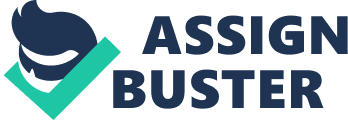 HOW DIVERSITY AND MULTICULTURALISM AFFECTS MY DAILY LIFE Globalization as well as technology has changed the way we live and work. Increasingly, the workplace as well as the work force is becoming a multicultural and diverse landscape (Steinberg, 2009). Diversity and multiculturalism creates a range of social, cultural, ethnic as well as economic differences. As a deputy Sheriff, this requires me to take full advantage of the wide variety of skills as well as talents that this changing work force brings to the table to ensure that we render high quality service to all. This is because they enable people to bring unique experiences and characteristics to the work force thus resulting in a diverse work force that is able to accomplish all the tasks effectively (Barni & Extra, 2008). Diversity and multiculturalism affects different facets of my life in the work place. 
First, it affects my communication ability. Due to a diverse work force, I have to advocate equal respect to the various cultures within the workplace. I have to handle each case differently so as to appear neutral and fair. Sometimes, I am forced to practice correct pronunciation of each of the colleague’s full name for each of them to feel included and not discriminated against. I have to enforce effective communication because different cultures receive information in messages through different ways and lack of effective communication can lead to great challenges (Steinberg, 2009). Diversity and multiculturalism makes me enquire more cultural information about the communities we serve so at to better our interactions with them. My knowledge of the cultural differences as well as my ability to demonstrate respect for those differences has resulted in increased rapport. 
Secondly, diversity and multiculturalism makes advocate teamwork within the task force. I often encourage fellow Sheriffs to work together for a common cause. It enables me to make a conscious effort in my mind in each situation to treat all people and segment of society fairly and objectively. I usually incorporate elements of inclusion and diversity and strict stance on harassment s well as intolerance for any form of discrimination. I daily advocate a policy of encouraging the maintenance of cultural diversity within the work force. Thirdly, it affects how I treat people. I often direct my effort towards building coalitions with people of different race, class, gender, home language, sexual orientation, and so on. This has helped in providing valuable relationships for collaborative problem-solving as well as feedback. 
Fourthly, it affects my deployment perspective. It enables me to place officers in closer proximity to the community members in order to improve their knowledge regarding the area in which they work. It also affects my decision making ability (Steinberg, 2009). I am not usually afraid to advocate a change of an agent in the station when it comes to enhancing cross-cultural relations within my department as well as between community and the police. It may not be the popular thing for me to do, but I am sure it is the right thing to do. Finally it affects my legitimacy perspective. I often ensure that officers are more equitable in the relationship they have with the minority community. I usually take responsibility to patiently educate the public and citizens regarding the officers’ role as well as the standard operating procedures in the law enforcement. 
References 
Barni, M., & Extra, G. (2008). Mapping Linguistic Diversity in Multicultural Contexts. Berlin: Walter de Gruyter. 
Steinberg, S. R. (2009). Diversity and multiculturalism: A reader. New York: Peter Lang. 